Këshilli Gjyqësor i Kosovës, duke u mbështetur në nenin 7, paragrafi 1, pika 1.24 të Ligjit Nr. 06/L-055 për Këshillin Gjyqësor të Kosovës, nenin 6, paragrafi 3, të Ligjit Nr. 06/L-054 për Gjykatat, si dhe nenin 5, paragrafi 1, pika 1.3 të Ligjit Nr. 06/L-082 për Mbrojtjen e të Dhënave Personale, në mbledhjen e mbajtur me datë____, miraton këtë:UDHËZIM ADMINISTRATIV NR. X/2019                                                                                            PËR PUBLIKIMIN E AKTGJYKIMEVE TË PËRPUNUARAKAPITULLI I DISPOZITAT E PËRGJITHSHMENeni 1                                                                                                                                       Qëllimi dhe fushëveprimiKy udhëzim përcakton mënyrën e publikimit të aktgjykimeve të përpunuara,  në ueb-faqen zyrtare të Këshillit Gjyqësor të Kosovës, me qëllim të promovimit dhe rritjes së transparencës së gjyqësorit, si dhe unifikimin e praktikës gjyqësore. Neni 2                                                                                                                                       Kufizimi i publikimit të aktgjykimeveGjykatat duhet të publikojnë të gjitha aktgjykimet, përveç:Aktgjykimet penale në të cilën përfshihen persona të mitur në çfarëdo cilësie;Aktgjykimet në kontestet martesore;Aktgjykimet për mbajtje financiare dhe ushqimi, vërtetim apo kundërshtim të atësisë, dhe kujdestari të personit të mitur, Aktgjykimet për kundërvajtje.Rastet tjera te parapara me legjislacionin ne fuqi.Neni 3                                                                                                                                       PërkufizimetShprehjet dhe shkurtesat e përdorura në këtë udhëzim kanë këtë kuptim:Aktgjykim - vendimi meritor në një çështje gjyqësore, ashtu siç parashihet me   legjislacionin në fuqi, përveç kur me ligjet pozitive/përkatëse përcaktohet ndryshe.E dhënë personale - e dhëna sipas përkufizimit në Nenin 3, par. 1.1 të Ligjit Nr. 06/L-  082 për Mbrojtjen e të Dhënave Personale.Përpunim i të dhënave personale - procesi i ndryshimit apo fshirjes së të dhënave personale, në atë mënyrë që personat që përshkruhen nga të dhënat personale të mbesin anonim/identifikohen vetëm me iniciale.KGJK - Këshilli Gjyqësor i Kosovës Kryetar i gjykatës - gjyqtari përgjegjës për menaxhimin e gjykatës dhe sigurimin e  funksionimit efikas të saj, ashtu siç parashihet në Ligjin Nr. 06/L-054 për Gjykatat.Gjyqtarë mbikëqyrës - gjyqtari në krye të degës të Gjykatës Themelore, i cili për veprimet e asaj dege i përgjigjet Kryetarit të Gjykatës Themelore, siç përcaktohet në Ligjin Nr. 06/L-054 për Gjykatat.Kontrollues i të dhënave personale – KGJK si institucion që përcakton qëllimet dhe mënyrat e përpunimit të të dhënave personale.Përpunues i të dhënave personale - zyrtari përgjegjës për përpunimin e të dhënave i cili caktohet me vendim nga kryetari i gjykatës përkatëse, apo gjyqtari mbikëqyrës.Publikues i aktgjykimeve - zyrtari për informim publik në gjykata.Shprehjet e përdorura në njëjës kanë të njëjtin kuptim edhe në shumës. Fjalët e përdorura për një gjini përfshijnë edhe gjininë tjetër.KAPITULLI  IITË DHËNAT PERSONALE DHE MËNYRAT E PËRPUNIMIT TË TYRENeni 4                                                                                                                                Të dhënat personale që i nënshtrohen përpunimitPërpunimi i të dhënave nënkupton procesin e ndryshimit apo fshirjes së të dhënave personale në aktgjykim para publikimit, në mënyrë që personat në aktgjykim të mos mund të identifikohen nga të dhënat personale.Të dhënat personale që i nënshtrohen përpunimit të aktgjykimit janë: emri dhe mbiemri, adresa, data dhe vendi i lindjes, numri i letërnjoftimit apo pasaportës, patentë-shoferi, tabelat e regjistrimit të automjetit, numri i ndonjë dokumenti tjetër personal, numri i biznesit dhe numri fiskal i shoqërive tregtare, adresa e email-it, dhe ueb-faqja apo adresa/faqet tjera në rrjetet sociale.Përpunimi i aktgjykimit në çështje penale vlen për: të akuzuarin, personin e dënuar, personat e afërm të të akuzuarit apo dënuarit, palën e dëmtuar, mbrojtësin e të akuzuarit apo dënuarit, dëshmitarin, ekspertin e gjykatës, interpretin e gjykatës, punonjësin socialë, psikologun, apo persona të tjerë që marrin pjesë në gjykime në cilësinë e tyre zyrtare.Përpunimi i aktgjykimit në çështje civile dhe ekonomike vlen për: palët ndërgjyqëse (persona fizik dhe juridik, si dhe pjesëmarrës që njihen si palë sipas ligjeve në fuqi), përfaqësuesin me prokurë të palëve,  përfaqësuesin ligjor, aksionarët, anëtarët e bordit drejtues, përfaqësuesin e punonjësve, trashëgimtarët, dëshmitarët, ekspertët e gjykatës, interpretin e gjykatës, punonjësi social, psikologun, apo persona të tjerë që marrin pjesë në gjykime në cilësinë e tyre zyrtare.Përpunimi i aktgjykimit në çështje administrative vlen për: paditësin, të paditurin, përfaqësuesin ligjor, ekspertin, interpretin e gjykatës, punonjësin social, apo  persona të tjerë që marrin pjesë në procedurat juridike administrative në cilësinë e tyre zyrtare.Neni 5Të dhënat personale që nuk i nënshtrohen përpunimitTë dhënat personale që nuk i nënshtrohen procesit të përpunimit në aktgjykim janë:Emri i gjykatës, departamentit dhe divizionit;Emri dhe mbiemri i gjyqtarit, prokurorit, bashkëpunëtorit profesional, zyrtarit ligjor, dhe sekretarit juridik;	Emërtimet dhe të dhënat e institucionit shtetëror/autoriteti publik, përfshirë ndërmarrjet publike në pronësi të Qeverisë apo Komunave, si dhe emri i përfaqësuesit të tyre juridik;Numri dhe data e aktgjykimit.Neni 6Mënyra e përpunimit të të dhënave në aktgjykimeMe rastin e përpunimit të aktgjykimeve do të përdoren metodat e aprovuara nga KGJjK të përcaktuara në Manualin për Publikimin e Aktgjykimeve të Përpunuara.Emri dhe mbiemri i vërtetë zëvendësohen me iniciale, që përfshijnë një shkronjë të madhe dhe pikë. Kur më shumë se një person kanë inicialet e njëjta, atëherë shtohet një numër pas inicialit të dytë.Adresat fshihen tërësisht, përveç komunës.Adresa e e-mailit, ueb-faqes dhe rrjeteve sociale zëvendësohen me llojin e shërbimit të internetit, pasuar me tri pika.Numri i letërnjoftimit, numri i pasaportës, numri i patentë shoferit, regjistrimit apo tabelat e veturës, si dhe numrat e identifikuesit tjerë të të dhënave personale përpunohen duke përdorur një fjalë për llojin e dokumentit, pastaj tri pika.Data e lindjes përpunohet duke e përdorur togfjalëshin "data e lindjes" pastaj tri pika.Neni 7Përpunuesi i aktgjykimitKryetari i gjykatës, apo gjyqtari mbikëqyrës caktojnë me vendim personin apo personat përgjegjës për përpunim të aktgjykimit.Personi zyrtar i ngarkuar me përpunimin e aktgjykimeve duhet të jetë bashkëpunëtor profesional apo zyrtar ligjor i gjykatës.KAPITULLI IIIPROCEDURA E PUBLIKIMIT TË AKTGJYKIMEVENeni 8Publikimi i aktgjykimeveGjykatat publikojnë të gjitha aktgjykimet në faqen e tyre zyrtare të internetit, në afat prej gjashtëdhjetë (60) ditësh nga data e nxjerrjes së aktgjykimit.Gjyqtarët duhet të përdorin formave standarde të aktgjykimeve të miratuara nga KGJK.Publikimi i aktgjykimit bëhet pasi që janë përpunuar të dhënat personale sipas këtij Udhëzimi.Me kërkesë të publikuesit të aktgjykimeve, gjyqtarët duhet t’i bëjnë të qasshme të gjitha aktgjykimet e nxjerra për publikim.Zyrtari për Informim i gjykatës respektive duhet të publikoj aktgjykimin në ueb-faqen zyrtare të KGJK-së në formatin e kërkueshëm në PDF.Kryetari i gjykatës, gjyqtari mbikëqyrës, administratori dhe ndihmës administratori, rishikojnë rregullisht, së paku një herë në muaj, progresin e gjykatës rreth përmbushjes së kriterit për publikimin e aktgjykimeve brenda 60 ditëve.Neni 9Korrigjimi i publikimit të aktgjykimitMe kërkesë të palës apo zyrtarisht mund të korrigjohet publikimi i aktgjykimit nga Zyrtari për Informim, brenda afatit prej 7 ditësh nga pranimi i kërkesës.Neni 10Përkthimi i aktgjykimit të publikuarAktgjykimi publikohet në gjuhën e përpilimit të aktgjykimit.Përjashtimisht aktgjykimi i përkthyer publikohet në gjuhën e përpilimit dhe në versionin e përkthye.\KAPITULLI  IVDISPOZITAT KALIMTARE DHE PËRFUNDIMTARENeni 11Procedurat standardePër qëllim të zbatimit të këtij udhëzimi, KGJK do të miratoj Manualin për Publikimin e Aktgjykimeve të Përpunuara.Neni 12ShfuqizimiMe hyrjen në fuqi të këtij Udhëzimi Administrativ, shfuqizohet Udhëzimit Administrativ (02/2016) për Anonimizimin dhe Publikimin e Aktgjykimeve të Plotfuqishme.Neni 13Hyrja në fuqiKy udhëzim hyn në fuqi në ditën e miratimit nga KGjK.                                                                                   Skender ÇOÇAJ, Kryesues i Këshillit Gjyqësor të KosovësPrishtinë më ____________ 						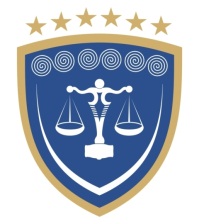 REPUBLIKA E KOSOVËSREPUBLIKA KOSOVA – REPUBLIC OF KOSOVOKËSHILLI GJYQËSOR I KOSOVËSSUDSKI SAVET KOSOVA - KOSOVO JUDICIAL COUNCIL